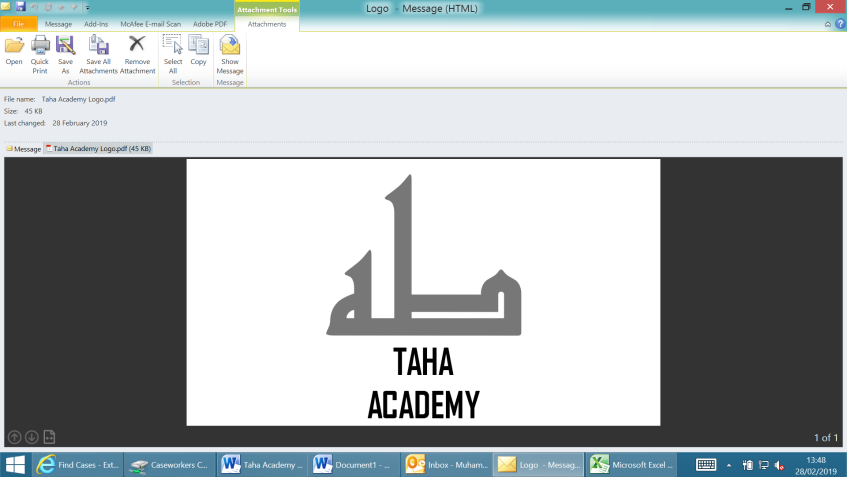 Overview of Taha Academy CurriculumPlease note: The Quranic studies syllabus is not aged based and students will be assessed and put on a specific stage based on the assessment. However for the Islamic studies syllabus students will be put into classes according to they’re year and age. (Based on the total number of students enrolled in the Maktab) Further details and a breakdown of the curriculum.Quranic Studies:Stage 1: QaidahResource: Safar Academy QaidaThe aim and objective is to ensure that students can recognise letters and pronounce them correctly. After which they practice to read one word and build on this until they can read one line and 2 lines. During this stage a very important objective is to ensure that the Makaarij or all the letters are mastered.Stage 2: Juz AmmaResource: Safar Academy Juz Amma Book.Building fluency from joining words and building confidence in reading complete lines and verses of the Quran. Stage 3: TajweedResource: Hafs Academy Level 3,The aim and objective during this stage is to ensure that before commencing on the journey of Quranic recitation every student equips him/herself with the rules of Tajweed. This book covers all the rules of Tajweed and gives the student opportunity to learn and practice every rule.Stage 4: QuranStudents will read Quran to the teacher and bring they’re Qur’anic recitation to perfection and progress to Hifz.Stage 5: Complete Hifz/Essential Hifz ProgramAt this stage after an assessment student will either move on to a Hifz class where they will begin they’re journey of memorising the complete Quran or they will move onto a program where they will memorise the last 4 Juz of the Quran as well as the major surah’s of the Quran.Islamic studies:For Islamic studies at Taha Academy we will be using the An-Nasihah Islamic studies series which consists of all the Islamic subjects all fall under Iman, Islam and Ihsan. As they are the famous goals of every believer. This can be understood from the famous hadith of Jibreel. The series equips students for modern challenges and is widely accepted across all Makaatib.The curriculum begins from school year 1 and carries on until Year 9.Duas and Surahs:Duas and Surahs are very important as they are important for a Muslims life practically. At Taha Academy we will be using the book ‘Childs Gift’.This book again starts with students learning Duas from reception up until Year 10. Alongside this it will be mandatory for EVERY student to memorise the 30th Juz of the Quran as well as Surah Yaseen.NOTE:  This is a brief overview of our syllabus for further understanding, please feel welcome to come and sit with us. Quranic StudiesIslamic  StudiesDuas/SurahsStage 1QaidahAn-Nasiha series which covers Aqeedah/Fiqh/Seerah/Hadith/Akhlaq/Tareekh. These books are set in a curriculum from Year 1 to Year 9Studnets will use 'childs gift' to memorise all the duas and the surahs of the QuranStage 2Juz AmmaAn-Nasiha series which covers Aqeedah/Fiqh/Seerah/Hadith/Akhlaq/Tareekh. These books are set in a curriculum from Year 1 to Year 9Studnets will use 'childs gift' to memorise all the duas and the surahs of the QuranStage 3TajweedAn-Nasiha series which covers Aqeedah/Fiqh/Seerah/Hadith/Akhlaq/Tareekh. These books are set in a curriculum from Year 1 to Year 9Studnets will use 'childs gift' to memorise all the duas and the surahs of the QuranStage 4QuranAn-Nasiha series which covers Aqeedah/Fiqh/Seerah/Hadith/Akhlaq/Tareekh. These books are set in a curriculum from Year 1 to Year 9Studnets will use 'childs gift' to memorise all the duas and the surahs of the QuranStage 5HifzAn-Nasiha series which covers Aqeedah/Fiqh/Seerah/Hadith/Akhlaq/Tareekh. These books are set in a curriculum from Year 1 to Year 9Studnets will use 'childs gift' to memorise all the duas and the surahs of the QuranTopicGoalAqeedahPERFECTION of ImanFiqhPERFECTION OF IslamHadithPERFECTION OF IslamSeerahATTAINING the level of IhsaanTareekATTAINING the level of IhsaanAkhlaaq/AdaabATTAINING the level of Ihsaan